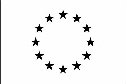 Maria cristina NicoliRUOLO ATTUALE
Professoressa ordinaria di Scienze e Tecnologie Alimentari Informazioni personaliCittadinanza: italiana : Dipartimento di Scienze AgroAlimentari Ambientali Animali, via Sondrio 2/A 33100 Udine (Italy): mariacristina.nicoli@uniud.it +39 0432 558149 Esperienza lavorativaDal 2006 ad oggi: Professoressa ordinaria.
Università di Udine Docente di Scienze e Tecnologie Alimentari (SSD AGR/15)Dal 2000 al 2005: Professoressa associata.
Università di Udine Docente di Scienze e Tecnologie Alimentari (SSD AGR/15)Dal1998 al 2000: professoressa associata
Università di SassariDocente di Scienze e Tecnologie Alimentari (SSD AGR/15)Dal1990 al 1998: Ricercatrice in Scienze e Tecnologie Alimentari (SSD AGR/15)
Università di Udine Dal1988 al 1990: Frequenta il dottorato di ricerca in Biotecnologie degli Alimenti (IV ciclo) Università di UdineDal1985 al 1988: Fruisce di diverse borse di studio per lo svolgimento di attività di ricerca presso il già Istituto di Scienze degli AlimentiUniversità di UdineIstruzione e Formazione1985: Laurea cum laude in Chimica e Tecnologie Farmaceutiche presso la Facoltà di Farmacia Università di Bologna1979:  Diploma di scuola media superiore presso il liceo scientifico Giovanni Marinelli di Udine

Capacità e competenze personaliDal 2000 fa parte del collegio dei docenti del dottorato di ricerca in Tecnologie Alimentari dell’Università di Udine, attualmente confluito nel corso di dottorato di Alimenti e Salute del medesimo Ateneo. Ad oggi ha svolto il ruolo di supervisor di 12 dottorandi sulle seguenti tematiche: Dal 2023 è membro del collegio dei docenti del dottorato in Scienze degli Alimenti della medesima università. Attività di ricercaAttuali ambiti di ricerca: Proprietà di struttura, stabilità, sicurezza, funzionalità nutrizionale e tecnologica degli alimenti Sviluppo di tecnologie non convenzionali per il miglioramento della qualità e sicurezza degli alimenti. Problematiche di formulazioneSviluppo di modelli predittivi per la valutazione della shelf life degli alimenti. Progetti di ricerca finanziati su bandi competitivi con responsabilità di principal investigator (PI) o responsabile di unità di ricerca (UR)BrevettiProcesso per la rimozione di acrilammide da alimenti. Domanda di brevetto n. PD2006A000332 (Italy); Università degli studi di Udine; inventori: M.C. Nicoli e M. Anese (2006). Premi e spin-offNel 2006 ha coordinato la presentazione di un progetto inerente lo sviluppo di un impianto per la rimozione di acrilammide da prodotti finiti. Tale progetto è risultato vincitore delle Business Plan Competition StartCup Udine 2006 e Premio Nazionale per l’Innovazione 2006. In seguito all’’assegnazione del premio Nazionale per l’Innovazione, la sottoscritta ha costituito con i colleghi partecipanti al progetto uno spin-off accademico che si concluso nel 2016. Attività editoriali PubblicazioniCo-autrice di oltre 149 pubblicazioni scientifiche su riviste peer-reviewd  a diffusione internazionale Co-autrice di 10 capitoli su libri a diffusione internazionale 
Curatrice di due libri a diffusione internazionale ConvegniRelatrice in oltre una ventina di convegni scientifici internazionali in qualità di relatrice o invited speakerAttività gestionale Incarichi istituzionali e partecipazione ad organi di governo dell’Ateneo di UdineAltri incarichi: Autorizzo il trattamento dei miei dati personali ai sensi dell’art. 13 D. Lgs. 30 giugno 2003 n°196 – “Codice in materia di protezione dei dati personali” e dell’art. 13 GDPR 679/16 – “Regolamento europeo sulla protezione dei dati personali"Data, 21 giugno 2023 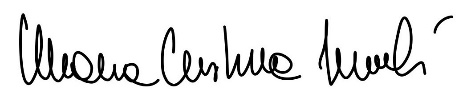 MadrelinguaItalianoAltre lingueInglese  (C1)Attività didattica AA 2022-Modulo di principi della Tecnologia Alimentare, Corso di Laurea in Scienze e Tecnologie Alimentari (6CFU)Modulo di “metodiche di valutazione della sicurezza degli alimenti” Corso di Laurea Magistrale in Scienze e Tecnologie Alimentari (3CFU)Modulo di Tecnologie non convenzionali ” Corso di Laurea Magistrale  in Scienze e Tecnologie Alimentari (6 CFU). AA1994-2021Ha tenuto vari insegnamenti nell’ambito corsi di studio L26 e LM70 in Scienze e Tecnologie Alimentari dell’Università di Udine e dell’Università di Sassari. Influenza delle condizioni di processo e di conservazione sulle proprietà antiossidanti dei prodotti alimentari: alcuni casi-studio”. Università di UdineXIII CicloEffetto di variabili compositive e strutturali sulla stabilità dei lipidi in sistemi alimentari” Università di UdineXV CicloSviluppo di metodi predittivi per la stima della shelf-life degli alimenti Università di UdineXX CicloStudy and development of multiphase systems for new food design strategiesXIII CicloEmerging technologies for safe, healthy and sustainable fresh-cut produceXXVII CicloStudy on self-assembly molecules for innovative food structure designXXVIII CicloTechnological strategies for the sustainable valorization of fruit and vegetable wasteXXXI CicloTechnological interventions driving structural design for improving food functionalitiesXXXIII CicloNon thermal processes for preparation of high added value food in professional cateringXXXV CicloOptimization of cooking for food service: matching sensory and nutritional requirements as drivers for development of real-time sensors(in collaborazione con Electrolux professional)XXXV CicloInvestigating the relationship between food structure and stability by means of in silico dynamic models XXXVII CicloFood and food bioactives fighting chronic inflammation(dottorato PON in collaborazione con BiofarmaGroup)XXXVII CicloAnnoTitolo della ricercaEnte finanziatore1992-1993Studio sulle reazioni di alterazione enzimatica e loro possibile controllo con metodi non convenzionali in prodotti frutticoli destinati alla trasformazione.CNR1994Inibizione delle alterazioni enzimatiche in vegetali destinati alla trasformazione mediante trattamenti ad alta pressione” (Contratto di ricerca).CNR1998Modelli e procedure per la previsione ed il prolungamento della shelf-life e valutazione quantitativa del rischio da patogeni negli alimenti ”(responsabile UR)MIUR1998-2001Innovation in Horticultural Products” FAIR ct 98 3903, (Responsabile nazionale)UE1999Rilevanza e Ruolo delle Tecnologie di Trasformazione e Conservazione sulle Proprietà degli Alimenti di Promuovere la Salute (PI)CNR2000-2001Flair-Flow-4, QLK1-ct-2000-00040, (Responsable nazionale)UE2001-2002Caratterizzazione tecnologica e studio delle proprietà funzionali di derivati ottenuti da cultivar autoctone di fruttiferi quali melo e pero (Responsabile U.R).Regione Friuli Venezia Giulia2000-2001Compatibilità chimica e fisica di dolcificanti alternativi al saccarosio per la formulazione di bevande analcoliche ed alcoliche (PI)Area Science Park (TS)2000-2001Implementazione della shelf-life di prodotti da forno (PI)Area Science Park (TS)2001-2001Valutazione di cinetiche di migrazione di umidità in prodotti da forno refrigerati” (PI)Area Science Park (TS)2004-2006Recovery and valorisation of high-quality fruit varieties to protect biodiversity and sustain organic fruticulture in trans-border areas (Responsible UR)Interreg Italia-Slovenia2005Sviluppo di metodi predittivi per la valutazione della shelf-life di prodotti da forno (PI).Area Science Park (TS)2006-2007Innovazione nella produzione di prosciutto crudo (Responsabile UR)Regione Friuli Venezia Giulia2008-2010Innovazione ed ottimizzazione della filiera del prosciutto crudo tipico Responsabile UR)Regione Friuli Venezia Giulia2011-2014Strategie innovative rispondenti ai bisogni delle imprese nel comparto degli ortofrutticoli della IV gamma (PI) AGER2011-2013Cost Action FA1001. The application of innovative fundamental food-structure property relationships to the design of food for health. (National member) UE2011-2016Dalla nutrigenetica alla nutraceutica: sviluppo di azioni sinergiche ed integrate per la realizzazione di test, diete e prodotti in grado di migliorare la salute pubblica e prevenire le principali patologie alimentari (Responsabile UR)MIUR2014-2017Long life, high sustainability. Shelf life extention come indicatore di sostenibilità. (responsabile UR)PRIN2019Closed loop recycling of vegetable food waste to a circular economy (PI) Progetto valutato 90/100, ammesso al finanziamento ma non finanziato PRIN2021Progetto interdisciplinare di Ateneo-Il tempo della mela (PI)Università di Udine 2022COST Action: CA19124 - Rethinking packaging for circular and sustainable food supply chains of the future (membro)UE2015-2022Membro Editorial board di Food Engineering Reviews (Springer)2022-Editor Food Engineering Reviews (Springer)1993- 1996Rappresentante dei ricercatori nel Consiglio di Facoltà1994- 1998Rappresentante dei ricercatori nel Consiglio di Corso di Laurea.2007-2010Presidente della Commissione Tecnica Brevetti di Ateneo2010-2013Componente della Commissione Tecnica Brevetti di Ateneo2010-1013Componente della Commissione Tecnica Spin-off dell’Ateneo2007- 2012Componente della Commissione Ricerca di Ateneo2009-2015Coordinatore dei corsi di studio in Scienze e Tecnologie degli Alimenti2011-2012Preside Vicario della Facoltà di Agraria2013-2016Delegata del Rettore per il settore brevetti2915-2016Membro Gruppo di Esperti per la Valutazione (GEV) di ANVUR per l’area 07 per la VQR 2011-2014. Nel 2016 ha concluso l’esperienza in seguito alla nomina a Pro-rettore alla ricerca. 2016-2019Pro-Rettore alla Ricerca (la delega includeva anche l’area di valorizzazione e trasferimento della conoscenza; limitatamente al 2018, la delega ha previsto anche il settore del trasferimento tecnologico)2018-2020Membro dell’organo di indirizzo della Fondazione Friuli2019-Componente del CUG-Comitato Unico di Garanzia per le pari opportunità , il benessere di chi lavora e contro le discriminazioni dell’università di Udine2020-2023Membro del Consiglio di Amministrazione dell’Università di Udine2020-2021Rappresentante della Fondazione Friuli nel comitato scientifico di FileraFutura 2021- Rappresentante dell’Università di Udine nel comitato scientifico di FileraFutura 2021-Membro del comitato di gestione di Ager3 2022-Membro del comitato scientifico Fondazione AgriFood & Bioeconomy FVG